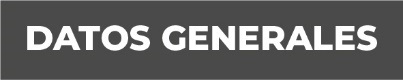 Nombre José Miguel González CastañedaGrado de Escolaridad Licenciatura en DerechoCédula Profesional 10418883Teléfono de Oficina 228-8-41-61-70. Ext.   3101Correo Electrónico Formación Académica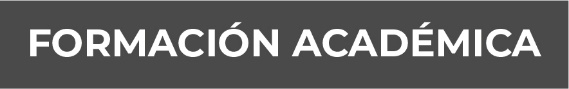 2011-2014Universidad Popular Autónoma de VeracruzTrayectoria Profesional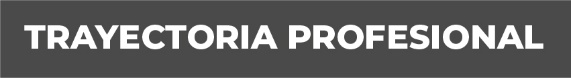 28 de abril 2014 al 24 de octubre de 2014.Centro de Estudios e Investigación en Seguridad01 de septiembre 2014 al 25 de octubre de 2015.Dirección General de Asuntos Internos de la Secretaria de Seguridad Pública del Estado de Veracruz.28 de octubre de 2015 al 09 de octubre de 2019Dirección General de la Fuerza Civil, de la Secretaria de Seguridad Pública del Estado de Veracruz. Conocimiento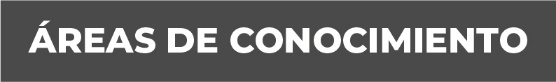 Derecho PenalDerecho AdministrativoDerecho Civil